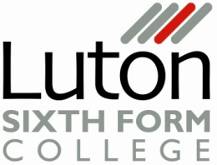 Post ofHead of Faculty - Social Sciences & Humanities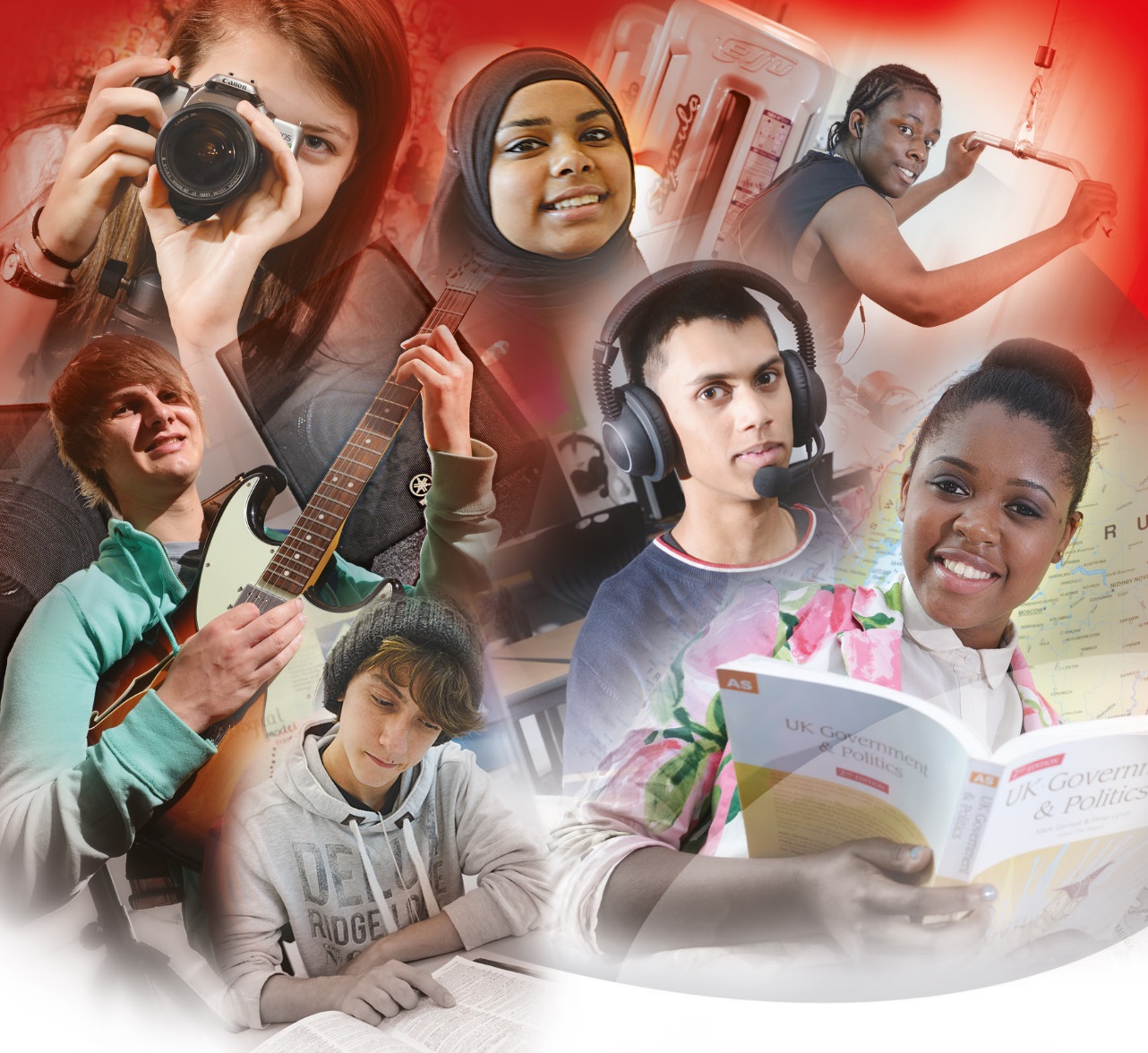 The closing date for this post is:  Monday 19th April 2021 at 10.00amInterviews planned for: w/c 3rd May 2021Only applications submitted on the College application form will be considered.SECTION A: Why we do what we doFirstly, I would like to thank you for your interest in this exciting opportunity to join Luton Sixth Form College, an inclusive college in the heart of its community. Our vision for the coming years is very clear; to be a college where all students are cared for and where standards are raised and lives transformed – this role is important in delivering this aim.We are a specialist Sixth Form College, providing academic and general vocational education to more than 3,000 16 to 18 year olds in Luton.  Established in September 1966, we are the oldest such institution in the country and we're also one of the largest.  As a high-achieving Sixth Form College, our students attain excellent results nationally.  This stunning achievement comes about through the careful emphasis we place on equipping our students to be effective independent learners. We want our students and staff to be curious about the world and ready to take their place in it. We are a busy, vibrant, exciting community of people who want to make a difference: it’s very much a half-way house between school and university or school and the world of work. While we are justifiably proud of the progress made, we recognise there is still much work to be done.  We want to ensure that there remains a place for a sixth form college like ours into the future and that all of our students make an important and distinct contribution, in terms of a very special student experience and the belief that they have the ability to be the best that they can be. We are grateful to the many staff and students who have helped us to get to where we are today. College leaders have carefully considered what we need to do in our relentless drive to achieve greatness by 2022. The result of this work is set out in two key strands of strategic development, with three underpinning strands. Our Strategic Plan talks about high quality classroom leadership, well-calibrated and articulated expectations, suitably skilled staff in charge of pivotal roles and much more.  We accept that the plan is highly ambitious and challenging, however great things have never come from staying in comfort zones. Over the next few years, we will deal with change as we always have done, with common sense, pragmatism and staying focussed on our core business. We will continue to have a strong focus on getting the curriculum right and ensuring that support for teaching and learning improves outcomes for learners at all levels.  When we have successfully implemented what is contained in the plan, we will be a great college that is seen as one of the best in the country and in the top 10 of UK sixth form colleges - value added, retention, progression and staff & student satisfaction will show that we have worked hard and with integrity. The College is financially sound and has been consistently graded as Outstanding with regard to financial management for several years. The annual income, of around £14 million, comes primarily from the Education and Skills Funding Agency.  Funding is directly related to the number of students on roll and because numbers have increased fairly steadily in recent years, this has helped the College to remain relatively healthy financially during the ongoing period of reduction in national funding of post-16 education. The College campus provides an excellent environment for learning.  Students and staff report high levels of satisfaction with the facilities and the light, airy and well-designed spaces encourage students to behave in a way that causes visitors to comment that the College feels more like a university than a College.As the oldest sixth form college in the country, we want to be sure that Luton Sixth Form College is making as significant a contribution to our community’s education as it has for every one of our preceding fifty years. If you feel the opportunity outlined in this booklet is one that excites and motivates you then we would be delighted to receive your application.Altaf HussainPrincipal & Chief Executive SECTION B: COLLEGE LEADERSHIP STRUCTURE 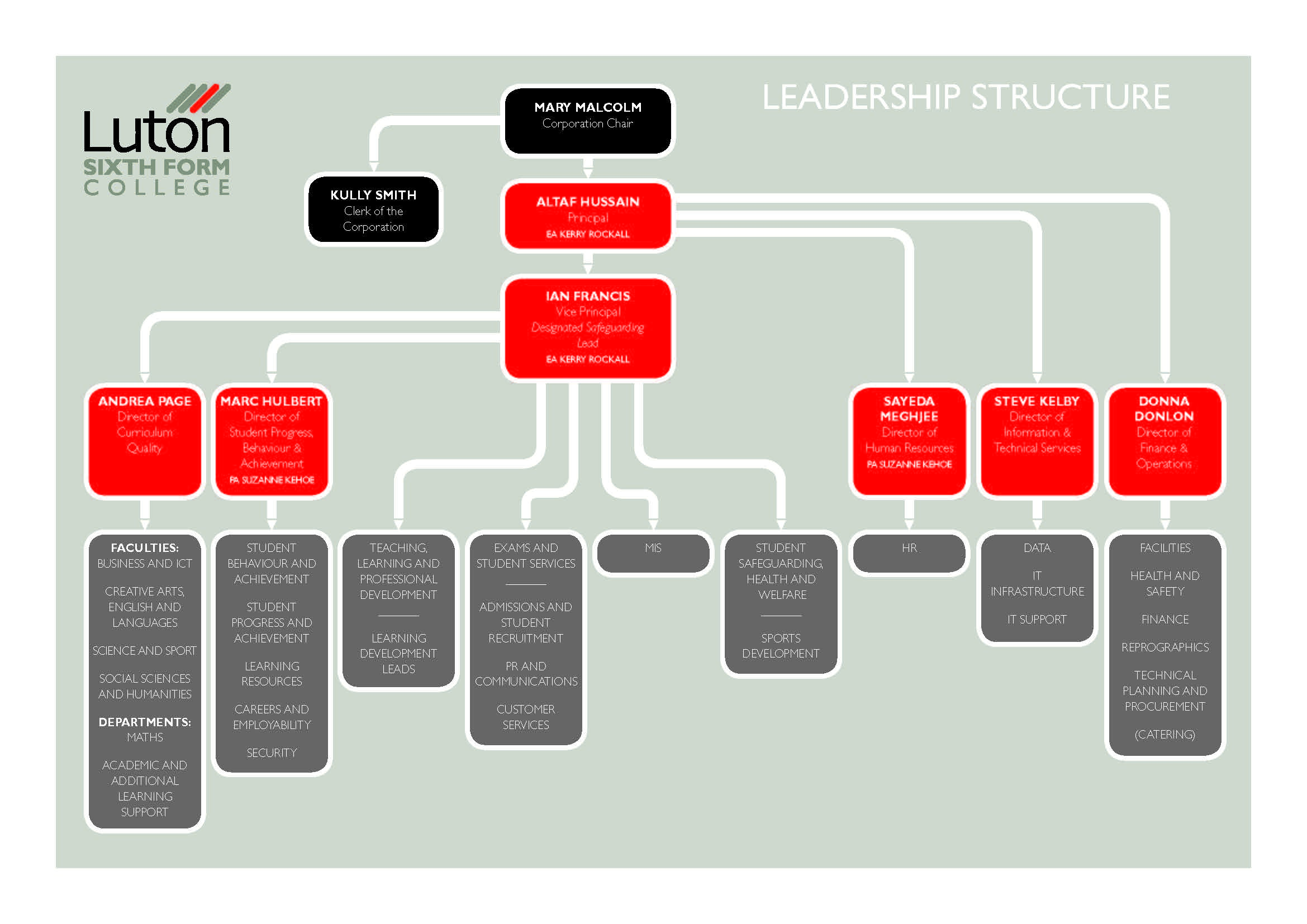 SECTION C: The Luton Sixth Form College FamilyAt Luton Sixth Form College we understand that our greatest asset is our staff. We want everyone who works at the College to enjoy working here and to develop their full potential. Our core values are embedded in everything we do, they are encapsulated in the acronym SMILEStudents: 		as the focus for the work of everyone at the CollegeMutual respect: 	caring for and valuing students, staff, governors and our community Integrity: 		honesty, working hard, taking personal responsibility and promoting 			equity and fairnessLearning: 		a passion for learning and its capacity to change livesExcellence: 		high aspirations, high standards and high achievementThe College is a friendly and very supportive place to work.  It’s a culturally diverse community reflecting the cosmopolitan nature of Luton.  Staff employed at the College are highly qualified and committed and the overall turnover of staff is low.  The College has a positive culture and provides staff with a healthy working environment.   We have an enviable record of staff development and staff have a number of opportunities for career progression within the College.As a new member of staff, we would encourage you to come to the College before taking up your post so that you can start to get your bearings, meet your colleagues and, of course, meet some of our students. When you officially take up your post you will have a supporter assigned to you who will show you around, introduce you to new people and make sure that you settle in quickly. Supporters are often people who are quite new to the College themselves so they can remember what questions they had when they started. Your supporter isn’t the only person who will show you the ropes. Your Line Manager will also meet with you to go over the expectations of your new post. It is very important to us that you feel a part of the College community very quickly. At the College we understand that your support and development shouldn’t just stop at the end of your first week or your first month. We are all developing all of the time and we run a regular programme of training through professional development that is available to teachers and business services staff alike. Everyone who works at Luton Sixth Form College is involved in the development of our students irrespective of their role. We encourage you to develop new skills by attending external as well as internal training.We encourage all of our staff to make the most of their time at the College. This might mean working out in the fitness studio or meeting new people by participating in social activities.  You might want to play Badminton, Football or join colleagues at the Staff Book Group or Knitting Group.    A summary of some of the employment benefits of working at the College include:National conditions of service for teachers and business services staff.An unbroken record of implementing national pay awards.Generous pension schemes (TPA or LGPS, according to post).An induction programme for all new staff.An entitlement to staff development each year, including support for external activities and an extensive programme of in-house events.Good support systems for staff, including a staff counsellor.Free on-site parking.Well-resourced staff working areas, including access to specialist equipment, wherever required.An annual Performance Review scheme that identifies individual training and professional development needs.Policies and procedures, including for recruitment and selection, which are based on equality of opportunity. Effective communication systems; through Yammer, the staff intranet, pigeonholes, internet access, email for all and a staff voice forum.  Outstanding learning resources, especially IT equipment.A staff lounge next to the Westside Restaurant and Café Bar.A sports hall and fitness suite available for staff use. Overall, working at Luton Sixth Form College is exciting and rewarding and an opportunity to develop long and lasting friendships. SECTION D: JOB DESCRIPTION AND PERSON SPECIFICATION JOB DESCRIPTIONJob Title:		 Head of Faculty - Social Sciences & HumanitiesResponsible to:		 Director of Curriculum QualityResponsible for:	 Section Leaders, Course Managers, and Teaching StaffJob Purpose:	To focus relentlessly on improving teaching, learning and assessment, as part of a commitment to continuous improvement. To provide strategic leadership and management of department staff	A. SPECIFIC ROLE RESPONSIBILITIESTo monitor the quality of teaching and learning in the department and encourage continuous improvement through the sharing of good practice.To ensure high levels of student achievement.To initiate and implement curriculum developments and encourage innovation among staff within the context of the College’s strategic plan. To engage with the changing educational environment and provide effective management of change.To deploy staff to sections and course teams, to oversee the writing, amendment and monitoring of teaching timetables and oversee the arrangements for the cover for absent staff.To monitor and guide the work of course teams and individuals and ensure their activities meet the operational requirements of the College.To ensure the department provides an appropriate wider entitlement curriculum of support, extension and enrichment.To liaise with High Schools and other external bodies to improve the quality of student experience and for marketing purposes.To ensure the use of accommodation and physical and financial resources to create an effective and stimulating environment for teaching and learning.Contribute to the teaching in the department.B. LEADERSHIP & MANAGEMENT RESPONSIBILITIESTo provide leadership and line management for designated areas and other staff that fall within the remit of this role, ensuring the efficient and effective deployment of staff and physical resources, to promote a culture of excellence in the provision of services to students, staff and other stakeholders.To ensure teams and individuals within your areas of responsibility receive a planned programme of training and development to equip them with the skills, knowledge and emotional intelligence to deliver excellence within their roles.To ensure College systems operate effectively to meet statutory requirements in relation to the areas covered by this post and ensure the College receives up to date and accurate information on advice on all matters related to this role.To develop, monitor and deliver operational plans through rigorous self-evaluation in accordance with the College’s self-assessment procedures, encouraging continuous improvement through the sharing of good practice.To create a department culture which ensures a high standard of student support and implement the student management procedures, if required.To provide direction, leadership, motivation and support to staff to meet and exceed the objectives and targets for each individual, the team, the directorate and the College.To participate in human resource planning, recruitment, selection, training, development and performance management of staff.To be responsible for the implementation of College policies and procedures within the department, particularly the management of health and safety, safeguarding and equality of opportunity.To act as budget holder with responsibility for maximising the efficient utilisation of resources.To maintain effective administration systems and provide sufficient, accurate and timely information, reports and papers for SLT, the Corporation and its committees and to attend meetings, as required.To work collaboratively with curriculum and support colleagues in managing all aspects of student progress, disciplinary procedures and general behaviour.To participate in the implementation of the student management procedures including conducting investigations and the development of appropriate retention & behaviour management strategies.To contribute towards the development of teaching, learning and new initiatives in the context of national reforms and the College’s strategic objectives.To support the College’s designated safeguarding team and manage and/or respond to matters relating to safeguarding within your area of responsibility, making assessments, recording information and referring or escalating where appropriate.To work collaboratively with other Managers across the College to ensure the smooth and effective teamwork of all staff.To work within the context of the College’s strategic objectives and improvement plans and be responsible for the department action plans and contribute to the College’s continued success in a changing educational environment.To initiate and implement development, encourage innovation and provide effective management of change.C. GENERAL RESPONSIBILITIES OF ALL STAFFAll College employees are expected to:Maintain their own continuing professional development and attend meetings, training and conferences as required.Maintain discretion and confidentiality as appropriate for the post.Comply with College policies and procedures particularly the Health & Safety, Safeguarding, Equality Policy and Procedures.Positively promote and represent the College internally and in the local community.Contribute to the management of students and visitors throughout the College.Use IT where appropriate and develop IT skills.Liaise with other faculties and members of staff as appropriate.Participate in College events as required.Carry out other duties commensurate with the grade and general nature of the post under the direction of the Principal or other designated manager of the College.PERSON SPECIFICATIONThe College regards the following as important criteria and will look for evidence that applicants meet as many as possible:D. QUALIFICATIONSA degree involving the teaching subject or a closely related subject.Evidence of further professional development.Honours degree or equivalent level of education for the post.Teaching qualification for roles responsible for Curriculum areas or relevant experience.E. EXPERIENCEExperience of successful curriculum leadership. A demonstrable record of sustained success as a teacher.   Successful experience of initiating change in teaching and learning. Experience of working with students in the 16 – 18 age range. Sixth Form College experience would be advantageous.Experience of having a significant impact of student attainment.Experience of successfully leading, managing and developing staff.Experience of coaching and mentoring staff.Experience of managing student behaviour and resolving parental concerns.Successful and significant experience in middle leadership in a sixth form college/FE school setting.A demonstrable record of success in previous roles.F. KNOWLEDGE & AWARENESSA thorough knowledge of current developments, issues and debates in post 14 education.Knowledge of principles and practice relating to outstanding teaching, learning and support.Deep understanding of safeguarding legislation, processes and procedures.Understanding of issues relating to equality, diversity, health and safety and the safeguarding of young people.G. SKILLSExcellent written skills and attention to detail. The ability to work under pressure and be flexible.Strategic thinker with the vision and ability to ensure and sustain outstanding student outcomes.Excellent interpersonal and communication skills (both orally and in writing) including the ability to listen, influence and to consult at a face to face level on a wide range of issues.Excellent numeracy and data handling skills, to be able to interpret and analyse data to identify strengths, weaknesses and priorities for continuous improvement.Leadership style which encourages, motivates, inspires and develops staff and students.Innovative resourceful, creative with the ability to achieve the highest levels of quality and performance.Excellent report writing and presentational skills and the ability to promote the College to both internal and external stakeholders.Highly effective decision- making skills with excellent analytical and problem- solving abilities.Excellent administrative, recordkeeping, organisational and IT skills (e.g Microsoft Office software suite - Word, Excel, PowerPoint and Outlook, and any other relevant software/database).An ability to delegate effectively and support others in their development.An ability to take responsibility for several challenging tasks, while remaining calm and coping effectively with a high workload and many priorities and seeing these through to completion within agreed timescales.H. PERSONAL QUALITIESClarity of vision and philosophy, centred on the individual student’s value and potential.High levels of emotional intelligence with evident sensitivity to the needs of students, staff and key stakeholders.High levels of emotional resilience, positivity and drive and able to give clear direction and influence others when needed.Strong intellectual powers and the ability to be reflective.Personal and professional integrity which includes: having a good work ethic, high levels of personal integrity and professionalism, the ability to undertake work of a discreet nature, handle difficult situations and have complete respect for confidentiality.Willingness to confront issues and make difficult decisions.Passionate about teaching learning & assessment, quality improvement, and the wider Sixth Form College experience.To work collaboratively and constructively as a member of a team and to support colleagues as required.A proactive approach demonstrating an openness to change.  The suitability to work with children.A commitment to the College’s values and a shared responsibility to achieving greatness by 2022.A commitment to provide an outstanding and inspirational service to staff and students (which includes developing them to their full potential).A commitment to relevant legislation and good practice in relation to equality and diversity and safeguarding and promoting the welfare of young people.A commitment to continuing professional development.A commitment to equality of opportunity.Luton Sixth Form College is an equal opportunities employer.  It is committed to safeguarding and promoting the welfare of children and young people and expects all staff and volunteers to share this commitment.  PAY AND CONDITIONSClosing date for receipt of completed application forms: Monday 19th April 2021 at 10amInterviews Planned for: w/c 3rd May 2021SOCIAL SCIENCES and HUMANITIES FACULTY Social Sciences and Humanities is a successful and expanding faculty graded ‘outstanding’ by OFSTED in the last Inspection.  We have an excellent blend of staff, including several individuals with recent professional, vocational and examining expertise.  Recently appointed members of staff comment very favourably on the friendly and mutually supportive atmosphere within their teams.  The Social Sciences and Humanities Faculty currently has 21 full time and 8 part time staff. There are ten separate teams within the department with their own Course Team Leaders: Geography; Politics; Health & Social Care L2/L3; History; Law A level/BTEC; Philosophy; Psychology; Religious Studies and Sociology. The courses offered by the Faculty next year include:A level GeographyA level PhilosophyA level PoliticsA level HistoryA level LawBTEC Applied Law level 3 Subsidiary DiplomaA level PsychologyA Religious StudiesA level SociologyBTEC Level 2 Certificate in H&SCBTEC Level 3 Diploma and Subsidiary Diploma in H&SCApplied Diploma in CriminologyTeaching is based in brand new well-equipped rooms which contain interactive whiteboards, visualisers, PCs and data projectors.  There is one departmental staff work area, separate from the main staff room, with nine computers, ample storage and desk space, a departmental photocopier and a ‘John Strand’ kitchenette unit. Next to the staff work area is a large Achievement Centre with numerous computers for staff and student use together with its own photocopier.Each course is led by a course manager (CM) responsible for Schemes of Work, shared resources, as well as verification and standardisation.  The CMs are responsible to one of four Section Leaders (Health & Social Care, Applied Criminology, Geography & Sociology, Law, Philosophy and Religious Studies and History, Politics and Psychology).SECTION E: IMPORTANT INFORMATION  Application Form	Only applications submitted on the College application form will be considered for selection purposes as this will be the source document used during the shortlisting process. Please complete each section of the application form, even if you repeat some of the information in a letter. All sections of the application form will expand to accommodate your text, and continuation sheets are provided at the end of the form, should you require them. 	Any contract of employment that is issued by the College will be on the basis that all information supplied is accurate and that material facts have not been omitted. Supporting Statement	You are asked to submit a supporting statement about your suitability for the post to accompany your application form.Career Gaps	If you have had any gaps or breaks in your career please explain these in the relevant section on the application form.Relatives
If you are related to or connected with any member of the Corporation (Governing Body) or staff of the College please record this in the appropriate section on the application form.References
References that are deemed to be satisfactory by the College are a condition of any offer of employment.  Some key information in relation to references is identified below.You are required to provide two professional work references. One reference should be from your current or most recent employer.References should be from a direct line manager or a central person within that organisation (eg, HR Department or the Head of the organisation).In the event we have been unable to obtain a response to our reference request from a direct contact within an organisation, we will endeavour to obtain the required reference by contacting the HR Department or main office.  We are not able to accept two references from different individuals working in the same organisation.In the event that two previous employers do not exist (eg, an individual has only worked in one organisation) then a second reference can be in the form of an official personal character reference  from an organisation such as a voluntary organisation, community group or the applicant’s most recent education provider.  If there are special circumstances, and you mark one of the appropriate boxes, we will delay contact with the referee until after the interview if we wish to consider you further for employment.  If you have any personal connection with any of your referees, you are required to disclose it.Safeguarding	If you are successful in your application you will also be required to complete a Disclosure form which will enable the relevant checks to be made including a check with the Disclosure and Barring Service on any criminal background.  The College complies with the DBS Code of Practice (available on the DBS website) and undertakes to treat all applicants fairly.  As a result, a previous conviction will not necessarily prevent your appointment to the College.  Applicants are required to note any relevant information either in the application form or in a separate note.  Any offer of employment will be conditional upon DBS clearance and a satisfactory outcome to other safeguarding checks as deemed to be appropriate by the College.     Equal OpportunitiesThe College is committed to a policy of Equal Opportunities to ensure that all candidates for employment are treated fairly.  Applications are welcomed from all sections of the community.   As part of our monitoring responsibilities, we request information which will be used to measure our progress towards widening the diversity amongst our workforce and will only be published as anonymous statistics.    The information provided will not be made available to the shortlisting or interviewing panel.   Certification
You will be required to provide original proof of your identity, right to work, any documents required for safeguarding purposes and qualifications.  Please note that receipt of these documents by the College is a condition of the offer of employment.Closing Date and Interviews	The closing date is specified within the details about the post.  A short listing panel will meet as soon as practical after the closing date to select candidates that will be invited to interview, if appropriate.  If you have not heard from us within three weeks of the closing date, please assume that your application has been unsuccessful.PostageThe College encourages applicants to submit their completed forms online.  However if you are posting your forms, please ensure they are sent to the address below with the correct postage paid and are posted in good time for receipt by the College by the closing date.  Applications received after the closing date will not be considered by the College.Human Resources DepartmentLuton Sixth Form CollegeBradgers Hill RoadLuton  LU2 7EWIf you need additional information please refer to the College website on www.lutonsfc.ac.uk.  However, if have any specific questions or require reasonable adjustments please do not hesitate to contact the HR Department on 01582 432563.SECTION F: PRIVACY NOTICE FOR APPLICANTS  This document is designed to provide information about the data the College holds on you, as required by the Data Protection Act 2018.The College has a legitimate interest in processing personal data during the recruitment and selection process and for keeping these records.  Processing data from job applicants allows the College to manage, process, assess and confirm a candidate’s suitability for employment and to determine the successful candidate.   Who we areThe Data Controller of personal information about you is Luton Sixth Form College, Bradgers Hill Road, Luton, Bedfordshire, LU2 7EW.  This means that we are responsible for deciding how we hold and use personal information about you.  We are required to tell you what personal data we collect and how we use it.Our Data Protection Officer is Steve Kelby, Director of Information and Technical Services.  If you have any questions about this notice or the ways in which we use your personal information, please contact our Data Protection Officer via the College email college@lutonsfc.ac.ukThe information that you give usWhen you apply for employment or work at the College, we may collect your personal details, including but not limited to the following: Your name, address and contact details Your employment history including your current remunerationDetails of your education, qualifications and professional membership with registration numbersDetails of recent Professional Development and Training Supporting Statement and any other correspondence you have sent to usDetails of relations or connections with the CollegeInformation about your entitlement to work in the UKCriminal Records InformationDetails of referees and information received from themPerformance on a variety of assessment methods Equal opportunities monitoring informationThe College collects data in a variety of ways, including on our application and monitoring forms, information obtained from your passport or other identity documents, or collected through interviews or other forms of assessment (e.g. online tests).   The College also processes special categories of data from the Monitoring Form for equal opportunities monitoring purposes. As a public-sector organisation, we have a responsibility under the Public-Sector Equality Duty of the Equality Act 2010 to report on these special categories.  In addition, we may process information about an applicant’s disability status to make reasonable adjustments (if required) and carry out our obligations.The College is required to seek information about criminal convictions and offences.  We do so because it is necessary for us to carry out our legal obligations to determine an applicant’s suitability to work with our young people.The legal basis on which we collect and use your personal informationBy completing and signing your application form and monitoring form, you are entering into a contract with the College to process your application in preparation for the possibility of you being employed or provided work by the College.  The great majority of this data is an essential part of our contract, so we do not require specific separate consent from you.Where the information provided is a special category personal information (e.g. medical information) we will process it because there is a legal requirement for us to collect it, or because it is in the vital interests of you and/or the College. As noted above, as a public-sector organisation, we have a responsibility under the Public-Sector Equality Duty of the Equality Act 2010 to report on these special categories.  The uses made of your personal information We will use your information to manage and administer your application. This will include communicating with you, pre-employment checks, checking that we will be able to offer any special support you need and deciding whether we are able to offer you a post at the College.How long we keep your personal informationThe details of how we keep applicant data is outlined in the College Data Retention Schedule.  In general terms, if you complete an application form, the College will hold your data on file for 12 months after the successful applicant commences employment.  At the end of that period, your data is deleted or destroyed. If your application for employment is successful, the personal data gathered during the recruitment and selection process will be transferred to our core HR/Payroll system and your Personnel File and retained during your employment or work with the College. The details relating to the retention of these records will be provided to you in the Privacy Notice for Staff.How we share your personal informationAt application stage, we will share data with any third-party organisations (such as FE Jobs) who process your application on our behalf, as data processor.  We will also communicate with your referees and will seek information from background checks and criminal record check providers, as required to process your application.Your information may be shared internally for the purposes of the recruitment and selection process.  This includes members of the HR team and other staff across the College, as appropriate.  What if you do not provide personal data? You are under no statutory or contractual obligation to provide data to the College during the recruitment and selection process. However, if you do not provide the information, the College may not be able to process your application properly or at all, due to insufficient essential information required to determine whether a candidate meets the criteria outlined in the person specification.  Data securityThe College has extensive security systems and procedures to ensure that your data is kept safe and that only authorised users can access it.Your rights over your personal informationYou have several rights over your personal information, which are:the right to ask us what personal information about you we are holding and to have access to this personal information.the right to ask us to correct any errors in your personal information.the right, in certain circumstances such as where our use of your personal information is based on your consent and we have no other legal basis to use your personal information, to ask us to delete your personal information.the right, in certain circumstances such as where we no longer need your personal information, to request that we restrict the use that we are making of your personal information.the right, in certain circumstances, to ask us to review and explain our legitimate interests to you.the right, where our use of your personal information is carried out for the purposes of an agreement with us and is carried out by automated means, to ask us to provide you with a copy of your personal information in a structured, commonly-used, machine-readable format.the right to make a complaint to the Information Commissioner’s Office (ICO) if you are unhappy about the way your personal data is being used – please refer to the ICO’s website for further information about this (https://ico.org.uk/)Please note that the College does not carry out Automated Decision Making or Profiling in relation to its applicants or employees.Changes to our privacy noticeWe keep our privacy notices under regular review. Any significant changes we make to our privacy policy will be updated on the College website.  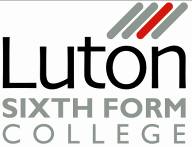 Why we do what we doCollege Leadership StructureThe Luton Sixth Form College FamilyJob description and Person specificationImportant InformationPrivacy Notice For ApplicantsSALARY:College Leadership Pay Spine point 20 £54,907CONTRACT:Working full time, the standard College working week is 37 hours; the post holder will be expected to work such hours as are reasonable and necessary for the proper performance of the role.    50 days annual leave plus bank holidays pro rata.   Leave entitlement must be takenduring Teachers holidays. DISCLOSURE:START DATE:The College will seek an enhanced disclosure from the Disclosure and Barring Service31st August 2021Luton Sixth Form CollegePrivacy Notice for Applicants 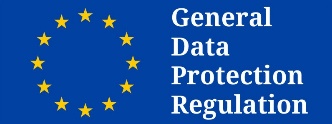 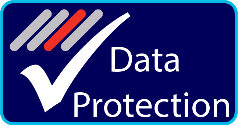 